Автономная некоммерческая профессиональная образовательная организация «УРАЛЬСКИЙ ПРОМЫШЛЕННО – ЭКОНОМИЧЕСКИЙ ТЕХНИКУМ»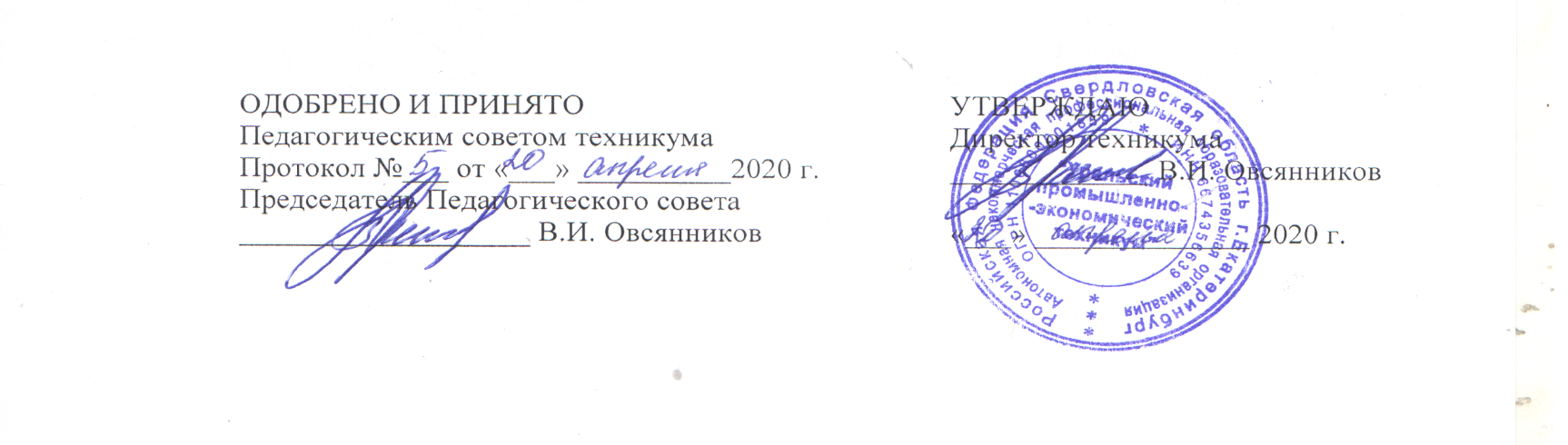 ПОЛОЖЕНИЕоб организации и предоставлении
образовательных услуг
по программам профессионального обучения Екатеринбург 2020 г.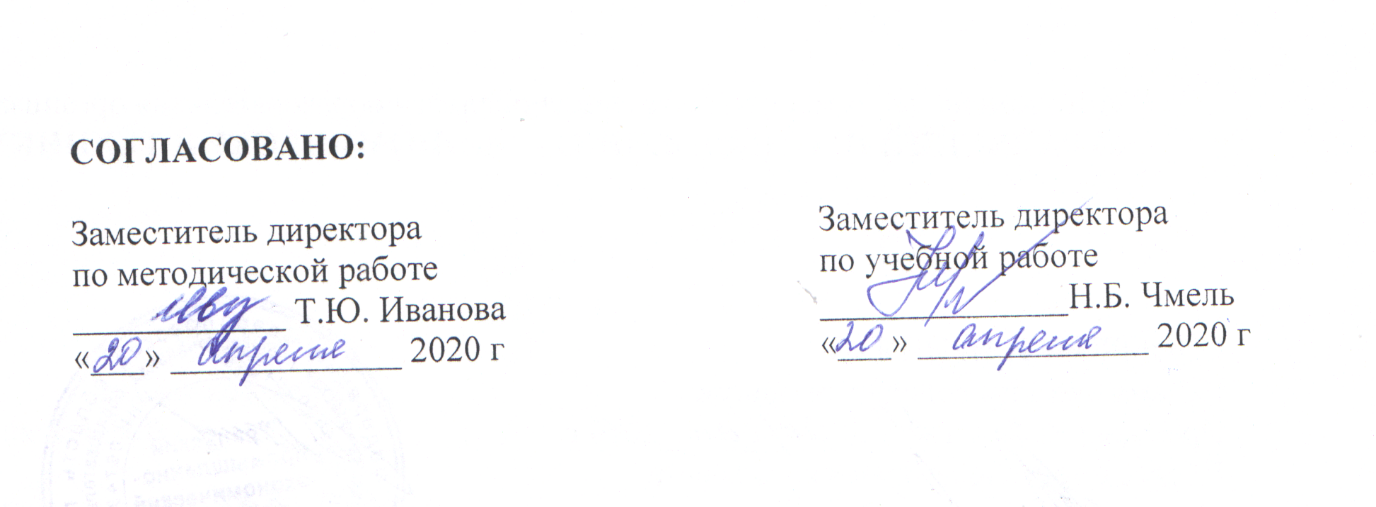 Общие положения1.1.	Настоящее	положение	определяет	порядок	организациипрофессионального обучения в АН ПОО «Уральский промышленно-экономический техникум» (далее –Положение).1.2. Профессиональное обучение - повышение квалификации, профессиональная подготовка и переподготовка по профессиям рабочих, должностям служащих, на платной договорной основе.1.3. На повышение квалификации, профессиональную подготовку и переподготовку по профессиям рабочих, должностям служащих принимаются граждане Российской Федерации, иностранные граждане и лица без гражданства, не имеющие основного общего образования из числа лиц с ограниченными возможностями здоровья(с различными формами умственной отсталости) и имеющие основное общее, среднее (полное) общее, начальное профессиональное, среднее профессиональное или высшее профессиональное образование без ограничения возраста.1.4. Деятельность осуществляется на основании Лицензии на осуществление образовательной деятельности №15900 выданной Министерством общего и профессионального образования Свердловской области 54.04.20121.5. Организация профессионального обучения осуществляется в соответствии сФедеральным  Законом  «Об  образовании  в  Российской  Федерации»  от29.12.2012г. №273-ФЗ;Постановлением Правительства Российской Федерации от15.08.2013 г.№706 «Об утверждении Правил оказания платных образовательных услуг»; Приказом Министерства образования и науки России от18апреля2013г.№292 г.  «Об утверждении Порядка организации и осуществления образовательной деятельности по основным программам профессионального обучения»;Письмом  Министерства  образования  и  науки  Российской  Федерации  от02.09.2013г. № АК-1879/06 «О документах о квалификации»;Приказом Министерства образования и науки РФ от 02.07.2013 № 513 «Об утверждении Перечня профессий рабочих, должностей служащих, по которым осуществляется профессиональное обучение»;Единым тарифно-квалификационным справочником работ и профессий рабочих;Постановлением Минтруда РФ и Минобразования РФ от 13.01.2000 г. № 3/1 "Об утверждении Положения об организации профессиональной подготовки, повышения квалификации и переподготовки безработных граждан и незанятого населения" (с учетом изменений от 08.02.2001 г. № 17/1);Рекомендаций к разработке учебных планов и программ для краткосрочной подготовки граждан по рабочим профессиям, рассмотренных и согласованных в Минобразовании России от 25.04.2000г. №186/17-11;Письмом Минобрнауки России от 27.01.09 № 03-124-1 «О рекомендациях по формированию программ опережающего обучения»;Методическими рекомендациями по разработке адаптированных программ опережающего профессионального обучения (профессиональная подготовка, переподготовка и повышение квалификации), разработанными Федеральным государственным учреждением «Федеральный институт развития образования» от 12.11.2009г.;Уставом АН ПОО «Уральский промышленно-экономический техникум»Положением о порядке оказания платных образовательных услуг в АН ПОО «Уральский промышленно-экономический техникум»локальными нормативными актами, приказами и распоряжениями директора техникума;настоящим Положением.Цели 2.1. Удовлетворение потребностей предприятий в рабочих кадрах.2.2. Обеспечение социальной защищенности выпускников общеобразовательных учреждений, безработных граждан и незанятого населения, прочих граждан за счет получения ими профессиональных знаний, умений, навыков, освоения компетенций, повышения профессионального мастерства, профессиональной мобильности и конкурентоспособности на рынке труда.Задачи3.1. Реализация основных программ профессионального обучения:профессиональной подготовки по профессиям  рабочих;переподготовки           рабочих;повышения квалификации рабочих.3.2. Привлечение к процессу обучения высококвалифицированных педагогических кадров.3.3. Совершенствование программно-методического обеспечения учебного процесса.3.4. Разработка и внедрение новых дистанционных технологий в процесс обучения.3.5. Содействие развитию материально-технической базы техникума за счет привлечения внебюджетных источников финансирования.Функции4.1. Изучение спроса в образовательных услугах по профессиональному обучению и определение предполагаемого контингента слушателей.4.2. Формирование заказа на реализацию программ профессионального обучения с учетом потребностей рынка труда и требований работодателей. 4.3. Организация совместно с Центрами занятости населения Свердловской области профессиональной подготовки и переподготовки по рабочим профессиям безработных граждан и незанятого населения.4.4. Создание оптимальных условий для обеспечения качественного профессионального обучения с учетом требований по охране труда и безопасности здоровья слушателей.4.5. Профессиональная адаптация слушателей к современному рынку труда.4.6. Информационная и рекламная деятельность, направленная на реализацию задач профессионального обучения слушателей.5.Обеспечение образовательного процесса5.1. Общее руководство по повышению квалификации, профессиональной подготовке по профессиям рабочих и их переподготовке осуществляется директором техникума, а непосредственный контроль - заместителем директора по научно-методической работе.5.2. Руководитель структурного подразделения, выполняющий функции руководства деятельностью структурного подразделения техникума по подготовке кадров по профессиям, совместно с заместителем директора обеспечивает:оформление договоров и прием документов на обучение у слушателей, предприятий, организаций, Центров занятости населения Свердловской области;оформление приказов по отделению, журналов учебных занятий, направлений на практику;составление расписания учебных занятий;контроль за успеваемостью, посещаемостью слушателей;контроль за соблюдением слушателями правил внутреннего распорядка Техникума;проведение итоговых экзаменов, оформление протоколов экзаменационных комиссий;регистрацию и выдачу свидетельств (удостоверений), дубликатов свидетельств, справок;контроль за оформлением и обновление смет на обучение на начало учебного года;оформление актов приема-сдачи услуг, оказанных работниками, передачу их в бухгалтерию для оплаты;учет работы по отделению и предоставление отчетности;телефонные переговоры с организациями и слушателями;контроль за проведением профессионального обучения, выполнением учебных планов и программ в полном объеме;контроль своевременности оплаты обучения предприятиями, организациями, Центрами занятости населения Свердловской области и физическими лицами.5.3. Кадровый состав по повышению квалификации, профессиональной подготовке по профессиям рабочих и их переподготовке формируется изпедагогических работников техникума (преподаватели), а также приглашенных специалистов, имеющих соответствующую квалификацию и стаж работы не менее 3 лет на педагогических, инженерных и руководящих должностях, соответствующих профилю техникума и преподаваемых дисциплин.Оплата труда приглашенным специалистам производится согласно договорам возмездного оказания услуг гражданско-правового характера.5.4. Администрация техникума обеспечивает в соответствии с действующими нормами необходимые материально-технические условия для деятельности по повышению квалификации, профессиональной подготовке по профессиям рабочих и их переподготовке: использование в образовательном процессе аудиторного и лабораторного фонда, мастерских, оборудования, технических средств, инвентаря, электронно-вычислительной техники с программным обеспечением, средств связи, копировально-множительной техники.Организация профессионального обучения6.1. Профессиональное обучение направлено на приобретение лицами различного возраста профессиональной компетенции, в том числе для работы с конкретным оборудованием, технологиями, аппаратно-программными и иными профессиональными средствами, получение указанными лицами квалификационных разрядов, классов, категорий по профессии рабочего без изменения уровня образования.6.2. Профессиональное обучение по программам профессиональной подготовки по профессиям рабочих - профессиональное обучение лиц, ранее не имевших профессии рабочего.6.3. К освоению программ профессиональной подготовки по профессиям рабочих допускаются лица, имеющие и не имеющие основного общего или среднего общего образования, в зависимости от требований, определенных программой обучения.6.4. Студенты техникума принимаются на курсы профессиональной подготовки по тем профессиям, которые не осваиваются в рамках реализации Федерального государственного образовательного стандарта основной профессиональной образовательной программы, по которой учится студент. Для студентов техникума, обучающихся по программам профессиональной подготовки по профессиям рабочих, обязателен зачет тех дидактических единиц, которые осваивались в рамках ФГОС ОПОП.6.5. К освоению программ профессиональной подготовки по профессиям рабочих допускаются лица с ограниченными возможностями здоровья (с различными формами умственной отсталости), не имеющие основного общего или среднего общего образования.6.6. Профессиональное обучение женщин и лиц в возрасте до восемнадцати лет осуществляется только по тем профессиям рабочих, работа по которым не запрещена или не ограничена для указанных лиц в соответствии с Трудовым кодексом РФ.6.7. Профессиональное обучение по программам переподготовки рабочихпрофессиональное обучение лиц, уже имеющих профессию рабочего, профессии рабочих в целях получения новой профессии рабочего с учетом потребностей производства, вида профессиональной деятельности.6.8. Система переподготовки рабочих предусматривает:переподготовку высвобождаемых рабочих, специалистов с целью освоения рабочей профессии, находящейся вне сферы их предыдущей профессиональной деятельности;переподготовку рабочих по профессии, родственной их профессиональной квалификации;обучение вторым или другим (смежным) профессиям;переподготовку специалистов со средним специальным и высшим образованием.6.9. Обучение рабочих вторым (смежным) профессиям организуется с целью получения новой профессии с начальным или более высоким уровнем квалификации и расширения их профессионального профиля или зоны обслуживания, при этом рабочие периодически совмещают работу по смежной профессии с основной.6.10. Профессиональное обучение по программам повышения квалификации рабочих - профессиональное обучение лиц, уже имеющих профессию рабочего, профессии рабочих в целях последовательного совершенствования профессиональных знаний, умений и навыков, роста профессионального мастерства по имеющейся профессии рабочего без повышения образовательного уровня.6.11. Прием на профессиональную подготовку в зависимости от вида профессионального обучения (подготовка, переподготовка, повышение квалификации рабочих) производится при предъявлении следующих документов:копия документа, удостоверяющего личность,копия документа об образовании (о квалификации);копия удостоверения водителя или тракториста ТС;копия свидетельства (удостоверения) о профессии рабочего;направление, заявка предприятия или органа центра занятости населения. 6.12. Поступающие зачисляются на обучение приказом директора,на основании договора на оказание платных образовательных услуг и квитанции об оплате в размере не менее 30% от стоимости обучения конкретной профессии, определенной договором.Оставшаяся сумма оплачивается в сроки, определенные договором, до сдачи квалификационного экзамена.6.13. Зачисленные на обучение получают статус слушателей соответствующих заявкам программ профессионального обучения.6.14. Слушатели отделения имеют права и обязанности, определенные законодательством РФ, Уставом и Правилами внутреннего распорядка техникума.6.15. Содержание и продолжительность профессионального обучения каждой профессии рабочего, определяются конкретной программой профессионального обучения, разрабатываемой и утверждаемой техникумом.При прохождении профессионального обучения в соответствии с индивидуальным учебным планом, его продолжительность может быть изменена с учетом особенностей и образовательных потребностей конкретного обучающегося.6.16. Порядок обучения, предусмотренный при подготовке вновь принятых рабочих основных профессий, распространяется на переподготовку (переобучение), а также обучение рабочих вторым или другим (смежным) профессиям. Разработку и утверждение учебных программ для переподготовки (переобучения), а также обучение рабочих вторым или другим (смежным) профессиям осуществляются в соответствии с программами подготовки вновь принятых слушателей.Сроки освоения программ переподготовки (переобучения), а также обучение рабочих вторым или другим (смежным) профессиям могут бытьсокращены, но не более чем на половину срока подготовки вновь принятых слушателей.6.17. Рабочие программы профессионального обучения утверждаются директором техникума.Программы также могут согласовываться с работодателями, а при обучении безработных граждан – с Центром занятости.Программы должны пересматриваться, согласовываться и утверждаться не реже 1 раза в 5лет.6.18. Профессиональное обучение носит краткосрочный характер.Срок обучения устанавливается:при повышении квалификации рабочих, должностей служащих - от 16 часов до 2 недель,при профессиональной подготовке новых рабочих - от 1 до 6 месяцев,при переподготовке - от 1 до 3 месяцев (с отрывом от производства),до 6 месяцев – без отрыва от производства.6.19. Сроки начала и окончания профессионального обучения определяются в соответствии с учебным планом конкретной программы профессионального обучения.Занятия проводятся в соответствии с расписанием учебных занятий, утвержденным директором техникума.Продолжительность занятий в течение дня- не более 8 академических часов, в течение недели – 40 часов.Для всех видов аудиторных занятий академический час устанавливается продолжительностью 45 минут, занятия проводятся по 2 академических часа.6.20. Комплектование учебных групп осуществляется техникумом, совместно с Центрами занятости и предприятиями по взаимной договоренности, или по индивидуальным заявкам и в сроки, определенные договором.Учебные группы могут комплектоваться по одноименным или родственным профессиям, близким по уровню получаемой квалификации, с учетом образования слушателей, профессионального опыта и состояния здоровья. Учебные группы формируются численностью 10-30 человек.При освоении программ профессионального обучения по профессиям рабочих, должностям служащих возможен зачет учебных дисциплин (профессиональных модулей), освоенных в процессе предшествующего обучения по основным профессиональным образовательным программам, смежным программам профессионального обучения.6.21. При невозможности набора группы численностью 10 человек, формируются группы меньшей численности. Допускается также совмещение групп – мелкогрупповое обучение, когда малокомплектные группы слушателей могут быть включены в состав объединенной совмещенной группы.6.22. Формы обучения по программам профессионального обучения определяются техникумом самостоятельно, в соответствии с потребностями заказчиков.6.23. Профессиональное обучение может осуществляться по следующим формам обучения: очная, очно - заочная (вечерняя), дистанционная. Обучение может быть курсовым (групповым) или индивидуальным, производиться в удобное для слушателей время, на базе техникума или на предприятиях с выездом преподавателей на место. Допускается сочетание различных форм обучения.6.24. Программы профессионального обучения предусматривают теоретическое и производственное обучение. При курсовой подготовке теоретическое обучение рабочих осуществляется в группе в специально оборудованных кабинетах. Для учета педагогических часов для каждой группы заводится журнал учебных занятий, который заполняется в соответствии с рабочими программами и расписанием.6.25. Производственное обучение по профессиям проводится в 2 этапа: Первый этап - производственное обучение на специально созданной для этого учебно-материальной базе техникума – учебные лаборатории, тренажерные классы, учебные мастерские, полигоны и т.д., оснащение которой обеспечивает качественную отработку практических навыков обучаемых - до 25 % продолжительности.Второй этап - производственное обучение непосредственно на рабочих местах предприятия под руководством закрепленных ответственных лиц предприятия - до 75 % продолжительности.При отсутствии учебно-материальной базы в техникуме допускается проведение производственного обучения в течение всего периода на рабочих местах предприятия.Слушателям, уже имеющим профессиональную подготовку по смежным, родственным профессиям и работающим на предприятиях в качестве рабочих по обучаемым профессиям, предоставляется возможность проходить производственную практику на рабочих местах с уменьшением времени прохождения практики - до 25 %продолжительности.6.26. При индивидуальном обучении теоретический курс изучается подруководством преподавателя, который является консультантом, а производственная практика - на рабочих местах под руководством мастера производственного обучения.Профессиональные умения и навыки обучающиеся должны приобретать и совершенствовать в процессе выполнения работ с соблюдением соответствующих требований их качеству. В этих целях каждому обучаемому с начала производственного обучения на участках предприятия выделяетсярабочее место, оснащенное необходимым оборудованием, инструментами и материалами.6.27. Реализация программ профессионального обучения сопровождается проведением промежуточной аттестации обучающихся. Формы, периодичностьпорядок проведения промежуточной аттестации обучающихся устанавливается преподавателями, осуществляющими образовательную деятельность, самостоятельно. Это может быть защита рефератов, контрольная работа, зачет, собеседование, тестирование и др.6.28. Профессиональное обучение завершается итоговой аттестацией в форме квалификационного экзамена.Квалификационный экзамен проводится для определения соответствия полученных знаний, умений и навыков программе профессионального обученияустановления на этой основе лицам, прошедшим профессиональное обучение, квалификационных разрядов по соответствующим профессиям рабочих.6.29. Квалификационный экзамен независимо от вида профессионального обучения включает в себя практическую квалификационную работу и проверку теоретических знаний в пределах квалификационных требований, указанных в квалификационных справочниках, и (или) профессиональных стандартов по соответствующим профессиям рабочих. Для проведения квалификационного экзамена по программам профессионального обучения преподавателями и мастерами производственного обучения используются утвержденные практические задания для итоговой аттестации - практические задания, ориентированные на проверку освоения вида профессиональной деятельности в целом, а также билеты или тесты для проверки теоретических знаний. Уровень усвоения профессиональных компетенций и знаний, обучающихся оценивается в баллах: 5 - «отлично»; 4 - «хорошо»; 3 - «удовлетворительно»; 2-«неудовлетворительно».период подготовки к квалификационному экзамену преподавателями проводятся консультации за счет общего бюджета времени, отведенного на консультации. Расписание проведения квалификационных экзаменов утверждается в установленном порядке и доводится до сведения обучающихся.Условием допуска к квалификационному экзамену является успешное усвоение слушателями всех элементов программы и производственной практики, представленное в журнале и ведомостях. В принятии решения о допуске к квалификационному экзамену принимает участие комиссия в составе заместителя директора по производственному обучению, руководителя структурного подразделения, методиста, старшего мастера, преподавателей дисциплин (профессиональных модулей). Решение комиссии оформляетсяприказом директора об организации квалификационного экзамена и допуске к квалификационному экзамену.6.30. Для проведения квалификационного экзамена создается комиссия.состав квалификационной комиссии по согласованию могут включаться представители работодателей, их объединений и (или) различных ведомств.Комиссию возглавляет председатель, который организует и контролирует деятельность комиссии, обеспечивает единство требований к обучающимся.Председателем комиссии для проведения квалификационного экзамена может быть назначен директор, заместитель директора техникума или представитель работодателя.Комиссия формируется из преподавателей профессионального цикла, мастеров производственного обучения. Результаты сдачи экзаменов оформляются протоколом.При проведении квалификационного экзамена в группах, обучающихся по профессиям, поднадзорным Гостехнадзору, комиссия создается из аттестованных Гостехнадзором, председателя и членов экзаменационной комиссии.6.31.	Дополнительно	в	зависимости	от	категорий	слушателей	сограниченными возможностями здоровья (ОВЗ) при проведении квалификационного экзамена обеспечивается соблюдение следующих требований:для глухих и слабослышащих, с тяжелыми нарушениями речи обеспечивается наличие звукоусиливающей аппаратуры коллективного пользования, при необходимости предоставляется звукоусиливающая аппаратура индивидуального пользования;для лиц с нарушениями опорно-двигательного аппарата (с тяжелыми нарушениями двигательных функций верхних конечностей или отсутствием верхних конечностей):письменные задания выполняются на компьютере со специализированным программным обеспечением или диктуются ассистенту;по их желанию квалификационный экзамен может проводиться в устнойформе.Слушатели или родители (законные представители) несовершеннолетних выпускников не позднее, чем за 3 месяца до начала квалификационного экзамена подают письменное заявление о необходимости создания для них специальных условий при его проведении.6.32. Лицам, успешно сдавшим квалификационный экзамен, присваивается разряд по результатам профессионального обучения и выдается документ об окончании обучения: свидетельство о профессии рабочего, должности служащего, удостоверение о повышении квалификации.6.33. Лица, не сдавшие квалификационный экзамен, могут быть допущены к повторному экзамену не ранее чем через одну неделю, в течение которойони должны пройти самостоятельно или, пользуясь консультациями преподавателей, дополнительное обучение за свой счет.6.34. В случае неявки слушателя на квалификационный экзамен по уважительной причине, ему предоставляется возможность пройти итоговую аттестацию со следующей группой, а при отсутствии группы - в течение 30 дней.При повторной неявке на экзамен слушатель отчисляется с курсов без присвоения квалификации и возврата оплаченной за обучение суммы.Права7.1.	Для	выполнения	функций,	предусмотренных	настоящимПоложением, руководитель структурного подразделения,  осуществляющий  руководство по подготовке кадров по профессиям, имеет права:выносить на рассмотрение руководства техникума предложения по улучшению работы отделения;осуществлять взаимодействие со структурными подразделениями техникума, получать от них информацию и документы по вопросам, входящим в компетенцию отделения;при необходимости привлекать к совместной работе сотрудников других подразделений техникума при решении вопросов, связанных с поручением руководства техникума;вести переписку с другими организациями по вопросам, входящим в компетенцию отделения;представлять техникум в различных учреждениях, организациях в пределах своей компетенции;принимать участие в работе совещаний, семинаров по вопросам профессионального обучения;участвовать в заседаниях педагогического совета техникума;проводить   совещания   с   педагогическими   работниками.-давать разъяснения, рекомендации и указания по вопросампредоставлять информацию о деятельности Центра другим структурным подразделениям техникума и отдельным специалистам по вопросам, входящим в компетенцию.7.2 Педагогические работники имеют право выбирать методы и средства обучения, обеспечивающие высокое качество обучения.Взаимоотношения с подразделениями техникума8.1.Руководитель структурного подразделения, осуществляющий руководство по подготовке кадров по профессиям, выполняет свою деятельность взаимодействии:с директором техникума - подписание договоров, приказов, заявок, свидетельств, прочей документации по отделению, отчеты, решение текущих вопросов по работе отделения и др.;с заместителем директора – по вопросам распределения слушателей курсов на производственную практику, предоставления отчетных данных по работе отделения, согласование планов работы отделения, рекламной деятельности и др.;с методической частью - по вопросам разработки программ дистанционного профессионального обучения, ознакомления с методической литературой и методическими разработками по направлениям деятельности отделения, по иным вопросам в пределах компетенции подразделения;с юристом - по вопросам оформления договоров, приказов, положений и другой документации;с бухгалтерией - по вопросам оплаты труда, составления смет на обучение,предоставление информации для выписки счетов, отчетных данных и др.;О возмещении затрат на профессиональное обучение слушателями9.1. Предоставление платных образовательных услуг по программам профессионального обучения - повышение квалификации, профессиональная подготовка и переподготовка по профессиям рабочих, должностям служащих - регулируется Положением об организации платных образовательных услуг в АН ПОО «Уральский промышленно-экономический техникум»» 10.Документация по организации профессионального обученияДокументация по организации профессионального обучения включает:Приказы о зачислении, отчислении, выпуске слушателей, квалификационных комиссиях, оплате, распределении нагрузки, др.(Приложение 1)Протоколы квалификационных комиссий (Приложение 2)Книги регистрации выданных свидетельств (Приложение 3)Журналы учебных занятий Карточки учета, личные дела слушателей (Приложение 4)Нормативные документы по профессиональной подготовке, переподготовке рабочих, повышению квалификации рабочихТиповые программы профессиональной подготовки, переподготовки рабочих, повышения квалификации рабочих по профессиям -Рабочие программы профессиональной подготовки, переподготовки, повышения квалификации рабочих по профессиям-Договоры	на	оказание	платных	образовательных	услуг	в	сферепрофессионального образования (Приложение 5)-Договоры	возмездного	оказания	услуг	с	преподавателями	и	членамитакже бланки для заполнения - Свидетельства о профессии рабочего, должности служащего (Приложение 6)11.Ответственность11.1. Заместитель директора, руководитель структурного подразделения, осуществляющий руководство по подготовке кадров по профессиям, преподаватели, несут ответственность:за выполнение учебных программ и своевременное заполнение учебной документации;за своевременное исполнение должностных обязанностей, предусмотренных должностными инструкциями и в пределах, определенных действующим трудовым законодательством РФ;за предупреждение правонарушений в процессе осуществления своей деятельности;соблюдение правил техники безопасности и охраны труда на рабочем месте в пределах, определенных действующим административным, уголовным и гражданским законодательством РФ;за предупреждение причинения материального ущерба техникуму в пределах, определенных действующим трудовым и гражданским законодательством РФ;за соблюдение конфиденциальности информации, касающейся системы менеджмента качества техникума и иной деятельности техникума.Приложение 1Автономная некоммерческая профессиональная образовательная организация«УРАЛЬСКИЙ ПРОМЫШЛЕННО – ЭКОНОМИЧЕСКИЙ ТЕХНИКУМ»ПРИКАЗ___.___.20___г.                                                                            		№ 01-03/_____г. ЕкатеринбургО проведении обучения                  В  соответствии  с  государственным контрактом от 18.09.2015 № 130/2015, заявкой на обучение  и т.д в АН ПОО «Уральский промышленно-экономический техникум»  ПРИКАЗЫВАЮ:	Директор                      					В.И. ОвсянниковАвтономная некоммерческая профессиональная образовательная организация«УРАЛЬСКИЙ ПРОМЫШЛЕННО – ЭКОНОМИЧЕСКИЙ ТЕХНИКУМ»ПРИКАЗ____.____.20                         г. 		                                                                                         № 01-03/г. ЕкатеринбургОб окончании обученияВ связи с окончанием обучения группы _______________/дпо по программе повышения квалификации ____________________________ПРИКАЗЫВАЮ:		Выдать удостоверения о повышении квалификации, следующим слушателям, успешно завершившим обучение:Директор                     				                      	В.И. ОвсянниковПриложение 2Автономная некоммерческая профессиональная образовательная организация«Уральский промышленно-экономический техникум»«___»  ____________  20____г.ПРОТОКОЛ № _______заседания квалификационной комиссииПо проверке знаний в группе ДПО-6 _________________________________________________________                                                                                                                                                                                                     (вид обучения, профессия / должность, тема курсов)    Председатель     директор АН ПОО «Уральский промышленно- экономический техникум» В.И. Овсянников(должность, фамилия И.О.)Члены комиссии_______________преподаватель АН ПОО «Уральский промышленно-экономический техникум                                                                                                                                                (должность,фамилия И.О.) 		_________________. преподаватель АН ПОО «Уральский промышленно-экономический  техникум»_____                                                                                                              (должность,фамилия И.О.)Секретарь _________________О проведении квалификационных экзаменов служащих , обучающихся по курсовой, групповой, индивидуальной формам обучения (нужное подчеркнуть)Председатель комиссии: _______________________________/                В.И. Овсянников/Члены комиссии: ______________________________/	_______________________/м.п.                                                   ______________________________/	_______________________/Приложение 3 Автономная некоммерческая профессиональная образовательная организация «УРАЛЬСКИЙ ПРОМЫШЛЕННО – ЭКОНОМИЧЕСКИЙ ТЕХНИКУМ»КНИГАрегистрации выдачи документов о квалификации
(удостоверение о повышении квалификации)Начало	Окончание	г. ЕкатеринбургАвтономная некоммерческая  профессиональная образовательная организация «УРАЛЬСКИЙ ПРОМЫШЛЕННО – ЭКОНОМИЧЕСКИЙ ТЕХНИКУМ»Выдача удостоверений по программе повышения квалификации «                              »Приложение 4 ДОГОВОР № _______об образовании по дополнительным образовательным программамг. Екатеринбург					    	                  "____" _____________ 20___ г.Автономная некоммерческая профессиональная образовательная организация «Уральский промышленно-экономический техникум» - АН ПОО «Уральский промышленно-экономический техникум» (далее - техникум), осуществляющая  образовательную  деятельность на основании лицензии  на осуществление образовательной деятельности от 24 апреля 2012 серия 66Л01 № 0003256, выданной Министерством общего и профессионального образования Свердловской области, регистрационный номер 15900 (сроком действия: бессрочно) и свидетельства о государственной аккредитации от 22 мая 2017г. № 9368 (сроком действия до 22 мая 2023г)., именуемая в дальнейшем «Исполнитель», в лице Директора техникума (директора филиала) __________________________________________________________________,                     (наименование должности, фамилия, имя, отчество (при наличии) представителя Исполнителя)действующего на основании Устава (доверенности от _______ № _______________), и _____________________________________________________________________________________________					     (фамилия, имя, отчество (при наличии))именуемый в дальнейшем «Заказчик» и _____________________________________________________________________________________________					     (фамилия, имя, отчество (при наличии))именуемый в дальнейшем «Обучающийся», в дальнейшем совместно именуемые Стороны, заключили настоящий Договор (далее - Договор) о нижеследующем:I. Предмет Договора1.1. «Исполнитель» обязуется предоставить образовательную услугу, а «Заказчик» обязуется оплатить обучение по программе профессионального обучения ____________________________________________________________________________________________                           		(наименование программы профессионального обучения)в объёме___________ часов.1.2. Срок освоения образовательной программы на момент подписания Договора составляет ___________________________.      (количество месяцев, дней)1.3. Обучение по дополнительной образовательной программе проводится по __________________                                                                                                                                            (очной, очно-заочной или заочной)форме обучения с «___» _______________20___г. по «___» _______________20___г.1.4. Срок обучения по индивидуальному учебному плану, в том числе ускоренному обучению, составляет ___________________________.       (количество месяцев, дней)1.5. После освоения "Обучающимся" программы профессионального обучения и успешного прохождения        итоговой    аттестации    ему   выдается документ установленного образца:___________________________________________________________________________________________(диплом о профессиональной переподготовке, свидетельство о профессии (должности служащего), удостоверение о повышении квалификации)1.6. Обучающемуся, не прошедшему итоговую аттестацию или получившему на итоговой аттестации неудовлетворительные результаты, а также обучающемуся, освоившему часть образовательной программы и отчисленному из техникума, выдается справка о периоде обучения по образцу, установленному Исполнителем.1.7. В целях соблюдения требований приказа Министерства образования и науки Российской Федерации от 25 октября 2013 г. N 1185, предъявляемых к форме образовательного договора, в разделах настоящего договора права и обязанности Заказчика и Обучающегося, осуществляемые одним и тем же лицом, указываются раздельно, но реализуются и соблюдаются таким лицом одновременно в полном объеме.II. Права Исполнителя, Заказчика и Обучающегося2.1. Исполнитель вправе:2.1.1. Самостоятельно осуществлять образовательный процесс, устанавливать системы оценок, формы, порядок и периодичность проведения промежуточной аттестации Обучающегося.2.1.2. Применять к Обучающемуся меры поощрения и меры дисциплинарного взыскания в соответствии с законодательством Российской Федерации, учредительными документами Исполнителя, настоящим Договором и локальными нормативными актами Исполнителя.2.2. Заказчик вправе получать информацию от Исполнителя по вопросам организации и обеспечения надлежащего предоставления услуг, предусмотренных разделом I настоящего Договора.2.3. Обучающемуся предоставляются академические права в соответствии с частью 1 статьи 34 Федерального закона от 29 декабря 2012 г. N 273-ФЗ "Об образовании в Российской Федерации". Обучающийся также вправе:2.3.1. Получать информацию от Исполнителя по вопросам организации и обеспечения надлежащего предоставления услуг, предусмотренных разделом I настоящего Договора.2.3.2. Обращаться к Исполнителю по вопросам, касающимся образовательного процесса.2.3.3. Пользоваться в порядке, установленном локальными нормативными актами Исполнителя, имуществом Исполнителя, необходимым для освоения образовательной программы.2.3.4. Принимать в порядке, установленном локальными нормативными актами Исполнителя, участие в социально-культурных, оздоровительных и иных мероприятиях, организованных Исполнителем.2.3.5. Получать полную и достоверную информацию об оценке своих знаний, умений, навыков и компетенций, а также о критериях этой оценки.2.3.6. Использовать учебно-методические, программные и иные материалы, предоставленные Исполнителем, только для освоения образовательной программы (копирование, распространение указанных материалов в иных целях Обучающимся не допускается).III. Обязанности Исполнителя, Заказчика и Обучающегося3.1. Исполнитель обязан:3.1.1.     Зачислить     Обучающегося,    выполнившего    установленные законодательством   Российской   Федерации,   учредительными   документами, локальными нормативными  актами  Исполнителя  условия  приема,  в  качестве Слушателя.3.1.2. Довести до Заказчика информацию, содержащую сведения о предоставлении платных образовательных услуг в порядке и объеме, которые предусмотрены Законом Российской Федерации "О защите прав потребителей" и Федеральным законом "Об образовании в Российской Федерации" путем размещения информации на информационных стендах и на официальном сайте Исполнителя в информационно-коммуникационной сети «Интернет».3.1.3. Организовать и обеспечить надлежащее предоставление образовательных услуг, предусмотренных разделом I настоящего Договора. Образовательные услуги оказываются в соответствии с профессиональным стандартом, квалификационными требованиями, указанными в квалификационных справочниках по соответствующим должностям, профессиям и специальностям, учебным планом, в том числе индивидуальным, и расписанием занятий Исполнителя.3.1.4. Обеспечить Обучающемуся предусмотренные выбранной образовательной программой условия ее освоения.3.1.5. Сохранить место за Обучающимся в случае пропуска занятий по уважительным причинам (с учетом оплаты услуг, предусмотренных разделом I настоящего Договора).3.1.6. Принимать от Обучающегося и (или) Заказчика плату за образовательные услуги.3.1.7. Обеспечить Обучающемуся уважение человеческого достоинства, защиту от всех форм физического и психического насилия, оскорбления личности, охрану жизни и здоровья.3.2. Заказчик обязан своевременно вносить плату за предоставляемые Обучающемуся образовательные услуги, указанные в разделе I настоящего Договора, в размере и порядке, определенных настоящим Договором, а также предоставлять платежные документы, подтверждающие такую оплату.3.3. Обучающийся обязан соблюдать требования, установленные в статье 43 Федерального закона от 29 декабря 2012 г. N 273-ФЗ "Об образовании в Российской Федерации", в том числе:3.3.1. Выполнять задания для подготовки к занятиям, предусмотренным учебным планом, в том числе индивидуальным.3.3.2. Извещать Исполнителя о причинах отсутствия на занятиях.3.3.3. Обучаться в техникуме по образовательной программе с соблюдением требований, установленных профессиональным стандартом, квалификационными требованиями, указанными в квалификационных справочниках по соответствующим должностям, профессиям и специальностям,  и учебным планом, в том числе индивидуальным, Исполнителя.3.3.4. Соблюдать требования учредительных документов, правила внутреннего распорядка, правила пожарной безопасности и иные локальные нормативные акты Исполнителя (в том числе Обучающийся обязуется не курить и не употреблять алкогольные напитки, запрещенные законодательством вещества на территории техникума).IV. Стоимость услуг, сроки и порядок их оплаты4.1. Полная стоимость образовательных услуг за весь период обучения "Обучающегося» составляет __________________(___________________)  рублей.Стоимость обучения НДС не облагается согласно п.14 ч.2 ст. 149 НК РФ.4.2. Увеличение стоимости образовательных услуг после заключения Договора не допускается, за исключением увеличения стоимости указанных услуг с учетом уровня инфляции, предусмотренного основными характеристиками федерального бюджета на очередной финансовый год и плановый период.4.3.Оплата производится Заказчиком в безналичном порядке на счет, указанный в  разделе IX настоящего Договора, путем (выбрать необходимое):а) внесения 100 % стоимости образовательных услуг на расчетный счет Исполнителя в течение 7 дней с момента заключения настоящего договора;б) внесения 30% стоимости образовательных услуг в течение 7 дней с момента заключения настоящего договора, с последующим внесением оставшихся 70 % стоимости образовательных услуг в любое время, но не позднее 3 дней до начала обучения;в)_________________________________________________________________________________               (период оплаты (ежемесячно, ежеквартально, по четвертям, полугодиям или иной платежный период)____________________________________________________________________________________________и время оплаты (например, не позднее определенного числа периода, подлежащего оплате, или не позднее определенного числа периода, предшествующего (следующего) за периодом оплаты). 4.4. Услуги банка за осуществление оплаты по настоящему договору в стоимость образовательных услуг не входят и оплачиваются Заказчиком дополнительно.4.5. Днем исполнения обязательств по оплате образовательных услуг по настоящему договору считается день зачисления денежных средств на расчетный счет Исполнителя.4.6. По завершении оказания образовательных услуг Исполнитель по требованию Заказчика предоставляет акт оказанных услуг.4.7. В случае расторжения Договора расчет между Сторонами производится в соответствии с Приложением № 1 к настоящему Договору. 4.8. В случае нарушения сроков оплаты за предоставляемые услуги Заказчик выплачивает пеню в размере 0,1% за каждый день просрочки.V. Основания изменения и расторжения договора5.1. Условия, на которых заключен настоящий Договор, могут быть изменены по соглашению Сторон или в соответствии с законодательством Российской Федерации.5.2. Настоящий Договор может быть расторгнут по соглашению Сторон.5.3. Настоящий Договор может быть расторгнут по инициативе Исполнителя в одностороннем порядке в случаях:установления нарушения порядка приема в техникум, повлекшего по вине Обучающегося его незаконное зачисление в техникум на обучение по дополнительным образовательным программам;просрочки оплаты стоимости платных образовательных услуг;невозможности надлежащего исполнения обязательства по оказанию платных образовательных услуг вследствие действий (бездействия) Обучающегося;в иных случаях, предусмотренных законодательством Российской Федерации.5.4. Настоящий Договор расторгается досрочно:по инициативе Обучающегося или родителей (законных представителей) несовершеннолетнего Обучающегося, в том числе в случае перевода Обучающегося для продолжения освоения образовательной программы в другую организацию, осуществляющую образовательную деятельность;по инициативе Исполнителя в случае применения к Обучающемуся, достигшему возраста пятнадцати лет, отчисления как меры дисциплинарного взыскания, в случае невыполнения обязанностей по добросовестному освоению образовательной программы, указанной в 1.1. договора, и выполнению учебного плана, а также в случае установления нарушения порядка приема в техникум, повлекшего по вине обучающегося его незаконное зачисление в техникум;по обстоятельствам, не зависящим от воли Обучающегося или родителей (законных представителей) несовершеннолетнего Обучающегося и Исполнителя, в том числе в случае ликвидации Исполнителя.5.5. Исполнитель вправе отказаться от исполнения обязательств по Договору при условии полного возмещения Заказчику убытков.5.6. Заказчик (Обучающийся) вправе отказаться от исполнения настоящего Договора при условии оплаты Исполнителю фактически понесенных им расходов, связанных с исполнением обязательств по Договору.VI. Ответственность Исполнителя, Заказчика и Обучающегося6.1. За неисполнение или ненадлежащее исполнение своих обязательств по Договору Стороны несут ответственность, предусмотренную законодательством Российской Федерации и Договором.6.2. При обнаружении недостатка образовательной услуги, в том числе оказания ее не в полном объеме, предусмотренном образовательными программами (частью образовательной программы), Заказчик вправе по своему выбору потребовать:6.2.1. Безвозмездного оказания образовательной услуги;6.2.2. Соразмерного уменьшения стоимости оказанной образовательной услуги;6.2.3. Возмещения понесенных им расходов по устранению недостатков оказанной образовательной услуги своими силами или третьими лицами.6.3. Заказчик вправе отказаться от исполнения Договора и потребовать полного возмещения убытков, если в разумный срок недостатки образовательной услуги не устранены Исполнителем. Заказчик также вправе отказаться от исполнения Договора, если им обнаружен существенный недостаток оказанной образовательной услуги или иные существенные отступления от условий Договора.6.4. Если Исполнитель нарушил сроки оказания образовательной услуги (сроки начала и (или) окончания оказания образовательной услуги и (или) промежуточные сроки оказания образовательной услуги) либо если во время оказания образовательной услуги стало очевидным, что она не будет осуществлена в срок, Заказчик вправе по своему выбору:6.4.1. Назначить Исполнителю новый срок, в течение которого Исполнитель должен приступить к оказанию образовательной услуги и (или) закончить оказание образовательной услуги;6.4.2. Поручить оказать образовательную услугу третьим лицам за разумную цену и потребовать от Исполнителя возмещения понесенных расходов;6.4.3. Потребовать уменьшения стоимости образовательной услуги;6.4.4. Расторгнуть Договор.6.5. Заказчик вправе потребовать полного возмещения убытков, причиненных ему в связи с нарушением сроков начала и (или) окончания оказания образовательной услуги, а также в связи с недостатками образовательной услуги.VII. Срок действия Договора7.1. Настоящий Договор вступает в силу со дня его заключения Сторонами и действует до полного исполнения Сторонами обязательств.VIII. Заключительные положения8.1. Сведения, указанные в настоящем Договоре, соответствуют информации, размещенной на официальном сайте Исполнителя в сети "Интернет" на дату заключения настоящего Договора.8.2. Под периодом предоставления образовательной услуги (периодом обучения) понимается промежуток времени с даты издания приказа о зачислении Обучающегося в техникум до даты издания приказа об окончании обучения или отчислении Обучающегося из техникума.8.3. Настоящий Договор составлен в _____ экземплярах, по одному для каждой из Сторон. Все экземпляры имеют одинаковую юридическую силу. Изменения и дополнения настоящего Договора могут производиться только в письменной форме и подписываться уполномоченными представителями Сторон.8.4. Изменения Договора оформляются дополнительными соглашениями к Договору.8.5. "Обучающийся" дает согласие на обработку персональных данных в соответствии со статьей 24 Конституции РФ, Трудовым Кодексом РФ, ФЗ от 27 июля 2006 года № 149-ФЗ «Об информации, информационных технологиях и о защите информации», ФЗ от 27 июля 2006 года № 152-ФЗ «О персональных данных».8.6. "Обучающийся" не возражает, что "Исполнитель" будет отправлять ему на указанный им адрес электронной почты либо посредством СМС - оповещения на указанный им номер телефона информационные сообщения, связанные с организацией учебного процесса.8.7. Стороны договорились о рассмотрении споров, вытекающих из настоящего договора, в Кировском районном суде г. Екатеринбурга Свердловской области либо у мирового судьи судебного участка № 2 судебного района, в котором создан Кировский районный суд г. Екатеринбурга Свердловской области, в зависимости от объёма заявленных исковых требований. IX. Адреса и реквизиты сторонИсполнитель: Автономная некоммерческая профессиональная образовательная организация «Уральский промышленно-экономический техникум» Адрес: 620089, Свердловская область, г.Екатеринбург Самоцветный бульвар, д. 5 оф. 10ИНН 6674356639 КПП 667901001р/сч 40703810116540000418 в Уральском банке ПАО "Сбербанк "к/сч 30101810500000000674БИК 046577674Электронная почта: anospo@bk.ruСайт: http://www.urpet96.ruДиректор                  В.И. Овсянников                                                               (подпись)             	м.п.Директор _______________филиала ____________________           _____________        (Ф.И.О.)                             (подпись)м.п.Заказчик  ФИО _____________________________________Дата рождения_____________________Паспортные данные_____________________________________________________________________________________                                                   (серия, номер паспорта, когда и кем выдан)Адрес места жительства _____________________________________________________________________Телефон______________________________________ Е-mail:___________________________________________           _____________        (Ф.И.О.)                             (подпись)ОбучающийсяФИО _____________________________________Дата рождения_____________________Паспортные данные_____________________________________________________________________________________                                                   (серия, номер паспорта, когда и кем выдан)Адрес места жительства _____________________________________________________________________Телефон______________________________________ Е-mail:___________________________________________           _____________        (Ф.И.О.)                             (подпись)С информацией о Исполнителе (Устав техникума, лицензия на осуществление образовательной деятельности, свидетельство о государственной аккредитации), а также локально-нормативными актами Исполнителя, регулирующими оказание образовательных услуг, ознакомлен(а). На обработку и использование (в том числе и передачу) персональных данных согласен(а).Обучающийся      ____________________           _____________                                      (Ф.И.О.)                             (подпись)Приложение № 1 к договору №______от «_____» _______________20___г.Порядок расчетов между Сторонами при расторжении ДоговораПри расторжении Договора в случае одностороннего отказа Заказчика, Обучающегося (Слушателя) или Исполнителя от его исполнения, расчет между Сторонами производится в следующем порядке:1.1.1. При одностороннем отказе Заказчика, Обучающегося (Слушателя) Исполнителя от исполнения Договора Заказчик оплачивает Исполнителю фактически понесенные им расходы.Формой одностороннего отказа от исполнения Договора является заявление (уведомление) в письменной форме соответствующей Стороны по Договору, в том числе заявление Обучающегося (Слушателя) об отчислении по собственному желанию.Размер фактически понесенных Исполнителем расходов определяется пропорционально количеству часов оказанной образовательной услуги до момента одностороннего отказа соответствующей Стороны от исполнения Договора, исходя из стоимости, установленной Договором и распорядительными актами Исполнителя.Датой отказа Стороны от исполнения Договора и, соответственно, датой расторжения Договора, является дата заявления Заказчика (Обучающегося /Слушателя) либо дата, указанная в уведомлении Исполнителя.В случаях, предусмотренных настоящим Порядком, если Заказчиком оплачены услуги Исполнителя в полном объеме, либо внесена предоплата за обучение, Заказчику возвращаются уплаченные денежные средства за вычетом суммы оплаты фактических расходов Исполнителя.Неявка Обучающегося (Слушателя) на учебные занятия, промежуточную или итоговую аттестацию, непредставление контрольных и иных работ не является  основанием  для  прекращения исполнения Исполнителем своих обязательств по Договору. В таком случае образовательная деятельность оказывается Исполнителем в соответствии с условиями Договора, утвержденным учебным планом и графиком занятий до момента истечения срока действия Договора или его расторжения и подлежит оплате Заказчиком в соответствии с условиями Договора в полном объеме.Приложение 5Согласие на обработку персональных данныхв соответствии с п.4. ст.9 Федерального закона от 27.07.2006 г. №152-ФЗ «О персональных данных» принимаю решение о предоставлении моих персональных данных Автономной некоммерческой профессиональной образовательной организации "Уральский промышленно-экономический техникум" ИНН 6674356639, 620089, г. Екатеринбург, Самоцветный бульвар 5, офис 10.Даю согласие на обработку персональных данных в целях обеспечения законности, прав, обязанностей, ответственности, исполнения договорных обязательств, стороной в которых я являюсь либо договорных обязательств, заключенных в мою пользу.Даю согласие на обработку следующих персональных данных:Фамилия, имя, отчество; дата рождения; сведения об образовании; сведения о месте  работы, профессии (должности), квалификации (разряде), стаже; абонентский/рабочий  (телефонный) номер.Даю согласие на совершение следующих действий с персональными данными:сбор, запись, систематизация, накопление, хранение, уточнение (обновление или изменение), извлечение, использование, передачу (распространение, предоставление, доступ), в том числе передачу третьим лицам (государственным учреждениям, иным учреждениям, а также сторонним организациям, осуществляющих деятельность  в рамках договорных обязательств с АН ПОО "Уральский промышленно-экономический техникум", внесение данных о документах об образовании в ФИС ФРДО,если это необходимо для поддержания, обеспечения и нормального функционирования учебного процесса; обезличивание, блокирование, удаление, уничтожение, а также осуществление любых иных действий с персональными данными в соответствии с действующим законодательством.	Настоящее Согласие  действует с момента его подписания на срок действия договорных обязательств, но не более 5 лет и может быть отозвано путем подачи письменного уведомления АН ПОО "Уральский промышленно-экономический техникум" не менее чем за 1 (один) месяц до момента отзыва.         «____»_________________20__г.          _________________/____________           (Фамилия, инициалы)           (подпись) Приложение  6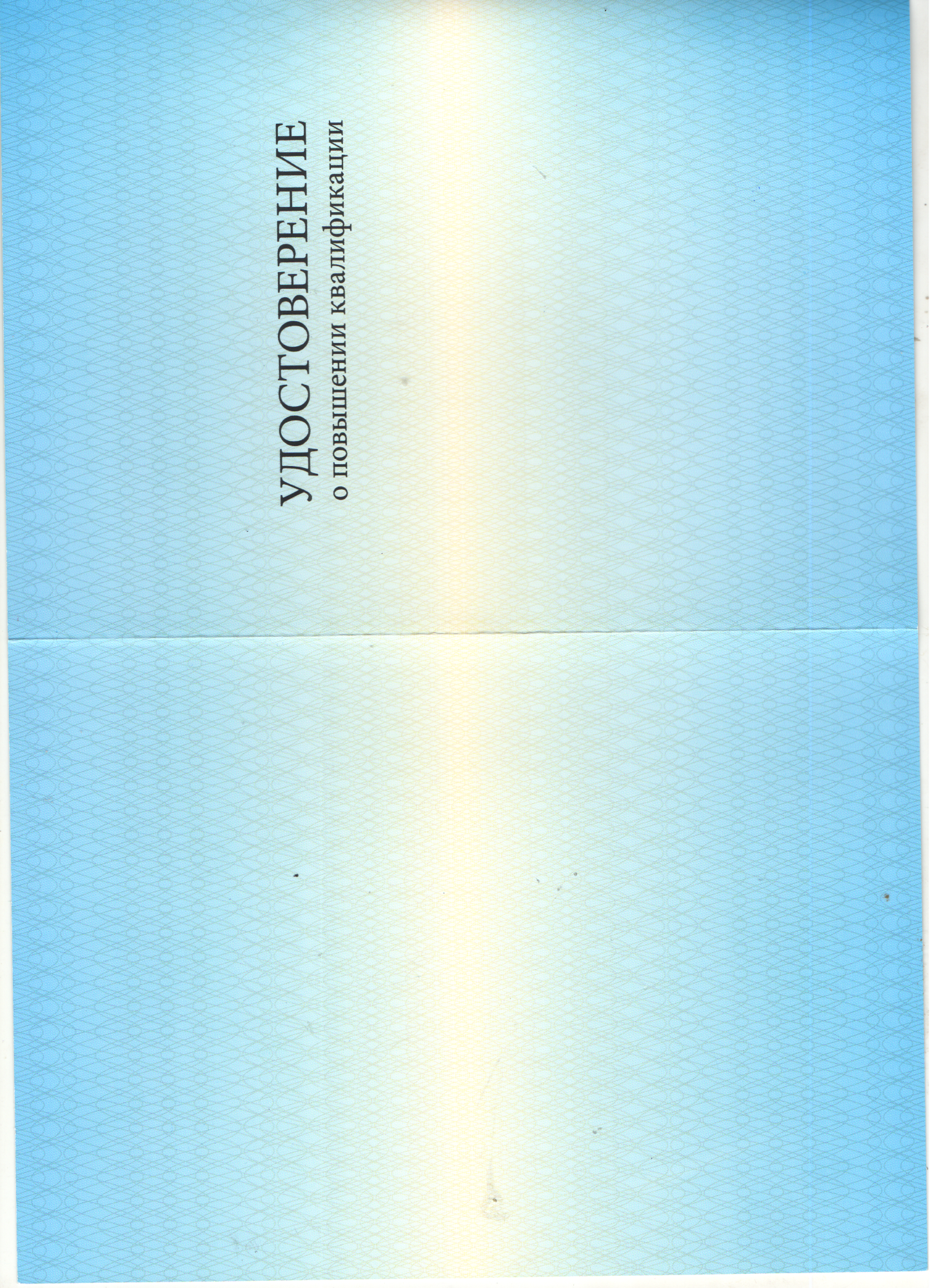 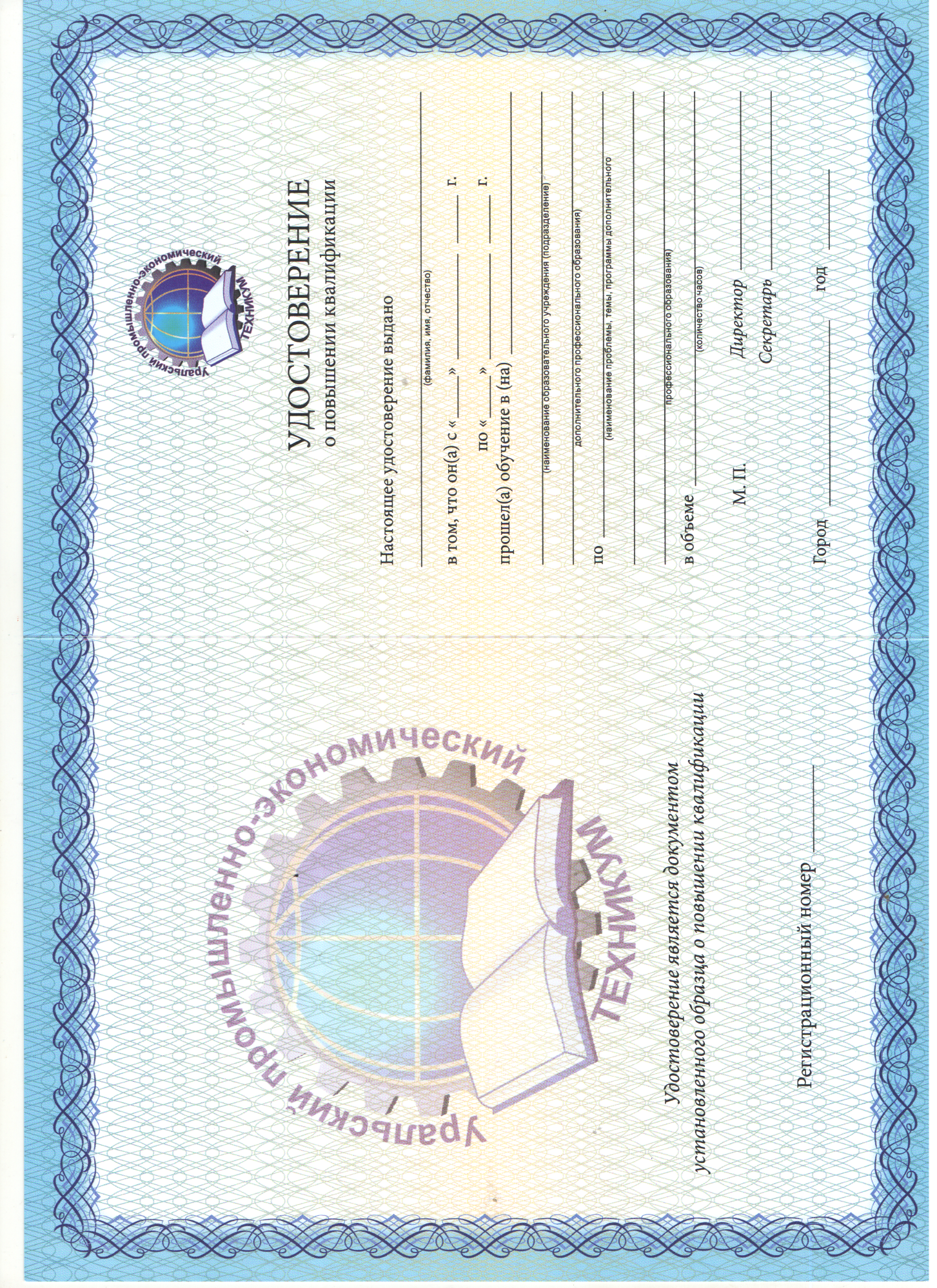 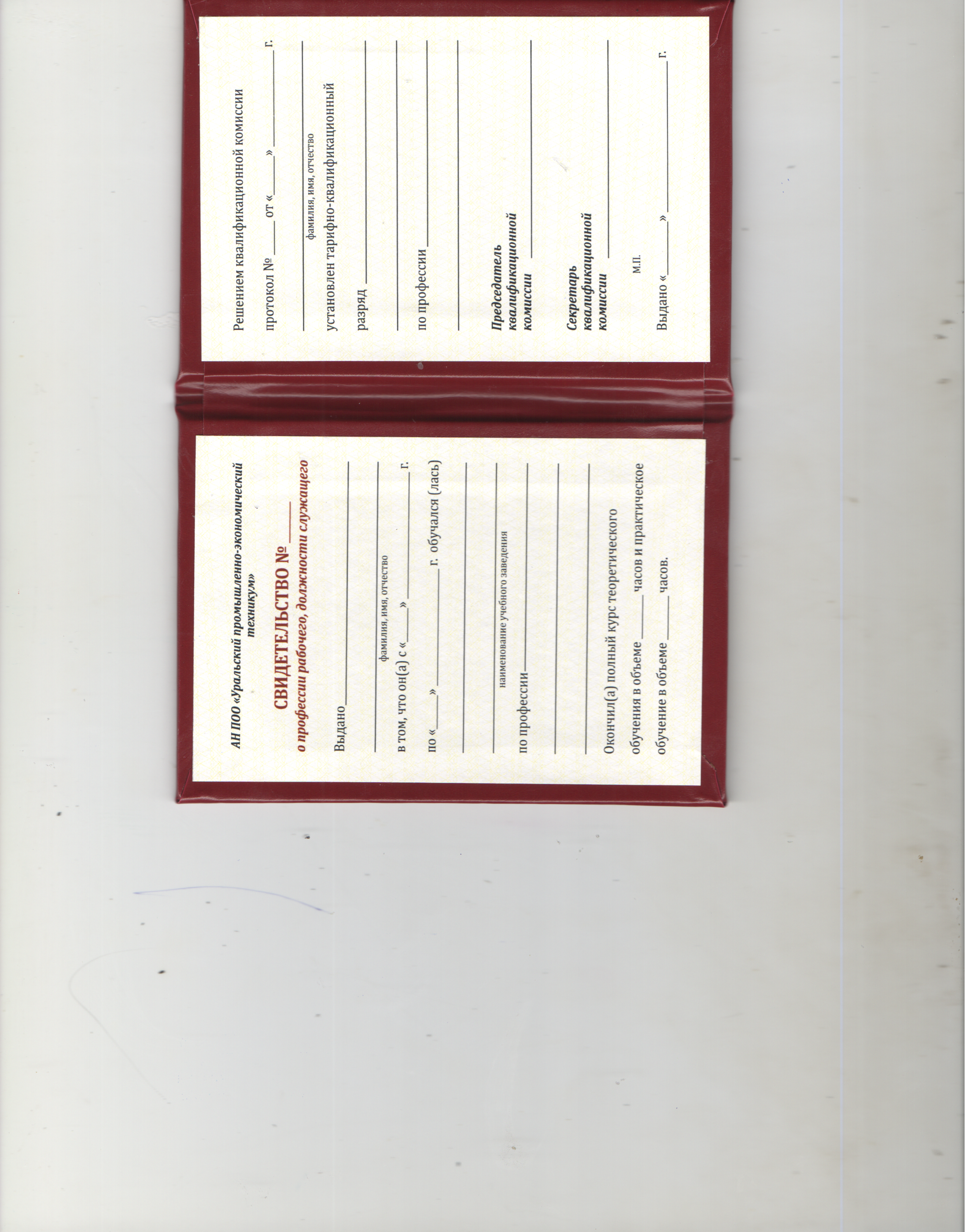 1.СС___.___.20___ по ___.___.20______  провести  обучение  для группы слушателей в г.  ___.___.20___ по ___.___.20______  провести  обучение  для группы слушателей в г.  ___.___.20___ по ___.___.20______  провести  обучение  для группы слушателей в г.  ___.___.20___ по ___.___.20______  провести  обучение  для группы слушателей в г.  ___.___.20___ по ___.___.20______  провести  обучение  для группы слушателей в г.  ___.___.20___ по ___.___.20______  провести  обучение  для группы слушателей в г.  ___.___.20___ по ___.___.20______  провести  обучение  для группы слушателей в г.  ___.___.20___ по ___.___.20______  провести  обучение  для группы слушателей в г.  ___.___.20___ по ___.___.20______  провести  обучение  для группы слушателей в г.  по программе  профессионального обученияпо программе  профессионального обученияпо программе  профессионального обученияпо программе  профессионального обученияпо программе  профессионального обученияпо программе  профессионального обученияпо программе  профессионального обученияпо программе  профессионального обученияпо программе  профессионального обученияпо программе  профессионального обученияпо программе  профессионального обучениягр. №____-20___/дпо____-20___/дпо____-20___/дпо( наименование темы, профессия )( наименование темы, профессия )( наименование темы, профессия )( наименование темы, профессия )( наименование темы, профессия )( наименование темы, профессия )( наименование темы, профессия )( наименование темы, профессия )       Объем учебной программы         Объем учебной программы         Объем учебной программы         Объем учебной программы         Объем учебной программы  ________________ЧасовЧасовЧасовЧасовЧасов2.2.___.___.20___г.___.___.20___г.провести проверку знаний (экзамен) в АН ПОО «Уральский промышленно-экономический техникум»  (г._________) провести проверку знаний (экзамен) в АН ПОО «Уральский промышленно-экономический техникум»  (г._________) провести проверку знаний (экзамен) в АН ПОО «Уральский промышленно-экономический техникум»  (г._________) провести проверку знаний (экзамен) в АН ПОО «Уральский промышленно-экономический техникум»  (г._________) провести проверку знаний (экзамен) в АН ПОО «Уральский промышленно-экономический техникум»  (г._________) провести проверку знаний (экзамен) в АН ПОО «Уральский промышленно-экономический техникум»  (г._________) провести проверку знаний (экзамен) в АН ПОО «Уральский промышленно-экономический техникум»  (г._________) Зачислить в группу № _________/____ следующих слушателей:Зачислить в группу № _________/____ следующих слушателей:Зачислить в группу № _________/____ следующих слушателей:Зачислить в группу № _________/____ следующих слушателей:Зачислить в группу № _________/____ следующих слушателей:Зачислить в группу № _________/____ следующих слушателей:Зачислить в группу № _________/____ следующих слушателей:Зачислить в группу № _________/____ следующих слушателей:Зачислить в группу № _________/____ следующих слушателей:Зачислить в группу № _________/____ следующих слушателей:Зачислить в группу № _________/____ следующих слушателей:Куратором группы назначить:Куратором группы назначить:Куратором группы назначить:Куратором группы назначить:Куратором группы назначить:Куратором группы назначить:директора  _______________филиаладиректора  _______________филиаладиректора  _______________филиаладиректора  _______________филиала( должность )( должность )( должность )( должность )( ф.и.о )( ф.и.о )№Ф.И.О.Номер удостоверения№ ппФамилия, имя, отчествоГод рожденияОбразованиеПрофессия и разряд, класс, категория до обученияОценка за квалификационный экзаменРешение квалификационной комиссии о присвоенииРешение квалификационной комиссии о присвоенииОбязуюсь выполнять квалификационные требования (роспись обучаемого)№ ппФамилия, имя, отчествоГод рожденияОбразованиеПрофессия и разряд, класс, категория до обученияОценка за квалификационный экзаменпрофессииразряда, классаОбязуюсь выполнять квалификационные требования (роспись обучаемого)Электромонтер по ремонту и обслуживанию электрооборудования2 разрядЭлектромонтер по ремонту и обслуживанию электрооборудования2 разрядЭлектромонтер по ремонту и обслуживанию электрооборудования2 разрядЭлектромонтер по ремонту и обслуживанию электрооборудования2 разрядЭлектромонтер по ремонту и обслуживанию электрооборудования2 разрядЭлектромонтер по ремонту и обслуживанию электрооборудования2 разрядЭлектромонтер по ремонту и обслуживанию электрооборудования2 разрядЭлектромонтер по ремонту и обслуживанию электрооборудования2 разрядЭлектромонтер по ремонту и обслуживанию электрооборудования2 разрядЭлектромонтер по ремонту и обслуживанию электрооборудования2 разряд№Ф.И.О.НомерудостоверенияПодпись  лица получившегоудостоверениеДата         Исполнитель:              Заказчик:      Обучающийся:              _________________            (подпись)               М.П.     __________________               (подпись)               _________________            (подпись)Учетная карточка                заполняется печатными буквамиУчетная карточка                заполняется печатными буквамиУчетная карточка                заполняется печатными буквамиУчетная карточка                заполняется печатными буквамиУчетная карточка                заполняется печатными буквамиУчетная карточка                заполняется печатными буквамиУчетная карточка                заполняется печатными буквамиУчетная карточка                заполняется печатными буквамиУчетная карточка                заполняется печатными буквамиУчетная карточка                заполняется печатными буквамиУчетная карточка                заполняется печатными буквамиУчетная карточка                заполняется печатными буквамиУчетная карточка                заполняется печатными буквамиУчетная карточка                заполняется печатными буквамиУчетная карточка                заполняется печатными буквамиУчетная карточка                заполняется печатными буквамиУчетная карточка                заполняется печатными буквамиУчетная карточка                заполняется печатными буквамиУчетная карточка                заполняется печатными буквамиУчетная карточка                заполняется печатными буквамиУчетная карточка                заполняется печатными буквамиУчетная карточка                заполняется печатными буквамиУчетная карточка                заполняется печатными буквамиУчетная карточка                заполняется печатными буквамиУчетная карточка                заполняется печатными буквамиУчетная карточка                заполняется печатными буквамиОбучающегося в АН ПОО «Уральский промышленно-экономический техникум» - г.______________________Обучающегося в АН ПОО «Уральский промышленно-экономический техникум» - г.______________________Обучающегося в АН ПОО «Уральский промышленно-экономический техникум» - г.______________________Обучающегося в АН ПОО «Уральский промышленно-экономический техникум» - г.______________________Обучающегося в АН ПОО «Уральский промышленно-экономический техникум» - г.______________________Обучающегося в АН ПОО «Уральский промышленно-экономический техникум» - г.______________________Обучающегося в АН ПОО «Уральский промышленно-экономический техникум» - г.______________________Обучающегося в АН ПОО «Уральский промышленно-экономический техникум» - г.______________________Обучающегося в АН ПОО «Уральский промышленно-экономический техникум» - г.______________________Обучающегося в АН ПОО «Уральский промышленно-экономический техникум» - г.______________________Обучающегося в АН ПОО «Уральский промышленно-экономический техникум» - г.______________________Обучающегося в АН ПОО «Уральский промышленно-экономический техникум» - г.______________________Обучающегося в АН ПОО «Уральский промышленно-экономический техникум» - г.______________________Обучающегося в АН ПОО «Уральский промышленно-экономический техникум» - г.______________________Обучающегося в АН ПОО «Уральский промышленно-экономический техникум» - г.______________________Обучающегося в АН ПОО «Уральский промышленно-экономический техникум» - г.______________________Обучающегося в АН ПОО «Уральский промышленно-экономический техникум» - г.______________________Обучающегося в АН ПОО «Уральский промышленно-экономический техникум» - г.______________________Обучающегося в АН ПОО «Уральский промышленно-экономический техникум» - г.______________________Обучающегося в АН ПОО «Уральский промышленно-экономический техникум» - г.______________________Обучающегося в АН ПОО «Уральский промышленно-экономический техникум» - г.______________________Обучающегося в АН ПОО «Уральский промышленно-экономический техникум» - г.______________________Обучающегося в АН ПОО «Уральский промышленно-экономический техникум» - г.______________________Обучающегося в АН ПОО «Уральский промышленно-экономический техникум» - г.______________________Обучающегося в АН ПОО «Уральский промышленно-экономический техникум» - г.______________________Обучающегося в АН ПОО «Уральский промышленно-экономический техникум» - г.______________________Фамилия    ИмяОтчествоГод рождения Год рождения Год рождения Год рождения Год рождения Год рождения Год рождения Год рождения Год рождения Год рождения Год рождения Год рождения Год рождения Год рождения Год рождения Год рождения Год рождения Год рождения Год рождения Год рождения Год рождения Год рождения Год рождения Год рождения Год рождения Год рождения Образование:     н/среднее (8,9 кл.), среднее (10,11 кл., училище), средне-специальное (техникум)н/высшее,  высшее         подчеркнуть документ об образовании серия                   №                                                 дата выдачиОбразование:     н/среднее (8,9 кл.), среднее (10,11 кл., училище), средне-специальное (техникум)н/высшее,  высшее         подчеркнуть документ об образовании серия                   №                                                 дата выдачиОбразование:     н/среднее (8,9 кл.), среднее (10,11 кл., училище), средне-специальное (техникум)н/высшее,  высшее         подчеркнуть документ об образовании серия                   №                                                 дата выдачиОбразование:     н/среднее (8,9 кл.), среднее (10,11 кл., училище), средне-специальное (техникум)н/высшее,  высшее         подчеркнуть документ об образовании серия                   №                                                 дата выдачиОбразование:     н/среднее (8,9 кл.), среднее (10,11 кл., училище), средне-специальное (техникум)н/высшее,  высшее         подчеркнуть документ об образовании серия                   №                                                 дата выдачиОбразование:     н/среднее (8,9 кл.), среднее (10,11 кл., училище), средне-специальное (техникум)н/высшее,  высшее         подчеркнуть документ об образовании серия                   №                                                 дата выдачиОбразование:     н/среднее (8,9 кл.), среднее (10,11 кл., училище), средне-специальное (техникум)н/высшее,  высшее         подчеркнуть документ об образовании серия                   №                                                 дата выдачиОбразование:     н/среднее (8,9 кл.), среднее (10,11 кл., училище), средне-специальное (техникум)н/высшее,  высшее         подчеркнуть документ об образовании серия                   №                                                 дата выдачиОбразование:     н/среднее (8,9 кл.), среднее (10,11 кл., училище), средне-специальное (техникум)н/высшее,  высшее         подчеркнуть документ об образовании серия                   №                                                 дата выдачиОбразование:     н/среднее (8,9 кл.), среднее (10,11 кл., училище), средне-специальное (техникум)н/высшее,  высшее         подчеркнуть документ об образовании серия                   №                                                 дата выдачиОбразование:     н/среднее (8,9 кл.), среднее (10,11 кл., училище), средне-специальное (техникум)н/высшее,  высшее         подчеркнуть документ об образовании серия                   №                                                 дата выдачиОбразование:     н/среднее (8,9 кл.), среднее (10,11 кл., училище), средне-специальное (техникум)н/высшее,  высшее         подчеркнуть документ об образовании серия                   №                                                 дата выдачиОбразование:     н/среднее (8,9 кл.), среднее (10,11 кл., училище), средне-специальное (техникум)н/высшее,  высшее         подчеркнуть документ об образовании серия                   №                                                 дата выдачиОбразование:     н/среднее (8,9 кл.), среднее (10,11 кл., училище), средне-специальное (техникум)н/высшее,  высшее         подчеркнуть документ об образовании серия                   №                                                 дата выдачиОбразование:     н/среднее (8,9 кл.), среднее (10,11 кл., училище), средне-специальное (техникум)н/высшее,  высшее         подчеркнуть документ об образовании серия                   №                                                 дата выдачиОбразование:     н/среднее (8,9 кл.), среднее (10,11 кл., училище), средне-специальное (техникум)н/высшее,  высшее         подчеркнуть документ об образовании серия                   №                                                 дата выдачиОбразование:     н/среднее (8,9 кл.), среднее (10,11 кл., училище), средне-специальное (техникум)н/высшее,  высшее         подчеркнуть документ об образовании серия                   №                                                 дата выдачиОбразование:     н/среднее (8,9 кл.), среднее (10,11 кл., училище), средне-специальное (техникум)н/высшее,  высшее         подчеркнуть документ об образовании серия                   №                                                 дата выдачиОбразование:     н/среднее (8,9 кл.), среднее (10,11 кл., училище), средне-специальное (техникум)н/высшее,  высшее         подчеркнуть документ об образовании серия                   №                                                 дата выдачиОбразование:     н/среднее (8,9 кл.), среднее (10,11 кл., училище), средне-специальное (техникум)н/высшее,  высшее         подчеркнуть документ об образовании серия                   №                                                 дата выдачиОбразование:     н/среднее (8,9 кл.), среднее (10,11 кл., училище), средне-специальное (техникум)н/высшее,  высшее         подчеркнуть документ об образовании серия                   №                                                 дата выдачиОбразование:     н/среднее (8,9 кл.), среднее (10,11 кл., училище), средне-специальное (техникум)н/высшее,  высшее         подчеркнуть документ об образовании серия                   №                                                 дата выдачиОбразование:     н/среднее (8,9 кл.), среднее (10,11 кл., училище), средне-специальное (техникум)н/высшее,  высшее         подчеркнуть документ об образовании серия                   №                                                 дата выдачиОбразование:     н/среднее (8,9 кл.), среднее (10,11 кл., училище), средне-специальное (техникум)н/высшее,  высшее         подчеркнуть документ об образовании серия                   №                                                 дата выдачиОбразование:     н/среднее (8,9 кл.), среднее (10,11 кл., училище), средне-специальное (техникум)н/высшее,  высшее         подчеркнуть документ об образовании серия                   №                                                 дата выдачиОбразование:     н/среднее (8,9 кл.), среднее (10,11 кл., училище), средне-специальное (техникум)н/высшее,  высшее         подчеркнуть документ об образовании серия                   №                                                 дата выдачиМесто работы:Место работы:Место работы:Место работы:Место работы:Место работы:Место работы:Место работы:Место работы:Место работы:Место работы:Место работы:Место работы:Место работы:Место работы:Место работы:Место работы:Место работы:Место работы:Место работы:Место работы:Место работы:Место работы:Место работы:Место работы:Место работы:Цех (РЭС, участок, отдел, подразделение и т.п.):                                    Конт.тел.Цех (РЭС, участок, отдел, подразделение и т.п.):                                    Конт.тел.Цех (РЭС, участок, отдел, подразделение и т.п.):                                    Конт.тел.Цех (РЭС, участок, отдел, подразделение и т.п.):                                    Конт.тел.Цех (РЭС, участок, отдел, подразделение и т.п.):                                    Конт.тел.Цех (РЭС, участок, отдел, подразделение и т.п.):                                    Конт.тел.Цех (РЭС, участок, отдел, подразделение и т.п.):                                    Конт.тел.Цех (РЭС, участок, отдел, подразделение и т.п.):                                    Конт.тел.Цех (РЭС, участок, отдел, подразделение и т.п.):                                    Конт.тел.Цех (РЭС, участок, отдел, подразделение и т.п.):                                    Конт.тел.Цех (РЭС, участок, отдел, подразделение и т.п.):                                    Конт.тел.Цех (РЭС, участок, отдел, подразделение и т.п.):                                    Конт.тел.Цех (РЭС, участок, отдел, подразделение и т.п.):                                    Конт.тел.Цех (РЭС, участок, отдел, подразделение и т.п.):                                    Конт.тел.Цех (РЭС, участок, отдел, подразделение и т.п.):                                    Конт.тел.Цех (РЭС, участок, отдел, подразделение и т.п.):                                    Конт.тел.Цех (РЭС, участок, отдел, подразделение и т.п.):                                    Конт.тел.Цех (РЭС, участок, отдел, подразделение и т.п.):                                    Конт.тел.Цех (РЭС, участок, отдел, подразделение и т.п.):                                    Конт.тел.Цех (РЭС, участок, отдел, подразделение и т.п.):                                    Конт.тел.Цех (РЭС, участок, отдел, подразделение и т.п.):                                    Конт.тел.Цех (РЭС, участок, отдел, подразделение и т.п.):                                    Конт.тел.Цех (РЭС, участок, отдел, подразделение и т.п.):                                    Конт.тел.Цех (РЭС, участок, отдел, подразделение и т.п.):                                    Конт.тел.Цех (РЭС, участок, отдел, подразделение и т.п.):                                    Конт.тел.Цех (РЭС, участок, отдел, подразделение и т.п.):                                    Конт.тел.профессия (должность); профессия (должность); профессия (должность); профессия (должность); профессия (должность); профессия (должность); профессия (должность); профессия (должность); профессия (должность); профессия (должность); профессия (должность); профессия (должность); профессия (должность); профессия (должность); профессия (должность); профессия (должность); профессия (должность); профессия (должность); профессия (должность); профессия (должность); профессия (должность); профессия (должность); профессия (должность); профессия (должность); профессия (должность); профессия (должность); Стаж работы на данном предприятии_______________ (должности):_________________  Стаж работы на данном предприятии_______________ (должности):_________________  Стаж работы на данном предприятии_______________ (должности):_________________  Стаж работы на данном предприятии_______________ (должности):_________________  Стаж работы на данном предприятии_______________ (должности):_________________  Стаж работы на данном предприятии_______________ (должности):_________________  Стаж работы на данном предприятии_______________ (должности):_________________  Стаж работы на данном предприятии_______________ (должности):_________________  Стаж работы на данном предприятии_______________ (должности):_________________  Стаж работы на данном предприятии_______________ (должности):_________________  Стаж работы на данном предприятии_______________ (должности):_________________  Стаж работы на данном предприятии_______________ (должности):_________________  Стаж работы на данном предприятии_______________ (должности):_________________  Стаж работы на данном предприятии_______________ (должности):_________________  Стаж работы на данном предприятии_______________ (должности):_________________  Стаж работы на данном предприятии_______________ (должности):_________________  Стаж работы на данном предприятии_______________ (должности):_________________  Стаж работы на данном предприятии_______________ (должности):_________________  Стаж работы на данном предприятии_______________ (должности):_________________  Стаж работы на данном предприятии_______________ (должности):_________________  Стаж работы на данном предприятии_______________ (должности):_________________  Стаж работы на данном предприятии_______________ (должности):_________________  Стаж работы на данном предприятии_______________ (должности):_________________  Стаж работы на данном предприятии_______________ (должности):_________________  Стаж работы на данном предприятии_______________ (должности):_________________  Стаж работы на данном предприятии_______________ (должности):_________________  РазрядРазрядРазрядРазрядРазрядРазрядРазрядРазрядРазрядРазрядРазрядРазрядРазрядРазрядРазрядРазрядРазрядРазрядРазрядРазрядРазрядРазрядРазрядРазрядРазрядРазрядГруппа по ТБ (ЭБ)Группа по ТБ (ЭБ)Группа по ТБ (ЭБ)Группа по ТБ (ЭБ)Группа по ТБ (ЭБ)Группа по ТБ (ЭБ)Группа по ТБ (ЭБ)Группа по ТБ (ЭБ)Группа по ТБ (ЭБ)Группа по ТБ (ЭБ)Группа по ТБ (ЭБ)Группа по ТБ (ЭБ)Группа по ТБ (ЭБ)Группа по ТБ (ЭБ)Группа по ТБ (ЭБ)Группа по ТБ (ЭБ)Группа по ТБ (ЭБ)Группа по ТБ (ЭБ)Группа по ТБ (ЭБ)Группа по ТБ (ЭБ)Группа по ТБ (ЭБ)Группа по ТБ (ЭБ)Группа по ТБ (ЭБ)Группа по ТБ (ЭБ)Группа по ТБ (ЭБ)Группа по ТБ (ЭБ)Группа № ______________-20_______/дпоНаименование программы обучения: «___________________________________»Сроки обучения:  ____._____.20______по ____._____.20______Группа № ______________-20_______/дпоНаименование программы обучения: «___________________________________»Сроки обучения:  ____._____.20______по ____._____.20______Группа № ______________-20_______/дпоНаименование программы обучения: «___________________________________»Сроки обучения:  ____._____.20______по ____._____.20______Группа № ______________-20_______/дпоНаименование программы обучения: «___________________________________»Сроки обучения:  ____._____.20______по ____._____.20______Группа № ______________-20_______/дпоНаименование программы обучения: «___________________________________»Сроки обучения:  ____._____.20______по ____._____.20______Группа № ______________-20_______/дпоНаименование программы обучения: «___________________________________»Сроки обучения:  ____._____.20______по ____._____.20______Группа № ______________-20_______/дпоНаименование программы обучения: «___________________________________»Сроки обучения:  ____._____.20______по ____._____.20______Группа № ______________-20_______/дпоНаименование программы обучения: «___________________________________»Сроки обучения:  ____._____.20______по ____._____.20______Группа № ______________-20_______/дпоНаименование программы обучения: «___________________________________»Сроки обучения:  ____._____.20______по ____._____.20______Группа № ______________-20_______/дпоНаименование программы обучения: «___________________________________»Сроки обучения:  ____._____.20______по ____._____.20______Группа № ______________-20_______/дпоНаименование программы обучения: «___________________________________»Сроки обучения:  ____._____.20______по ____._____.20______Группа № ______________-20_______/дпоНаименование программы обучения: «___________________________________»Сроки обучения:  ____._____.20______по ____._____.20______Группа № ______________-20_______/дпоНаименование программы обучения: «___________________________________»Сроки обучения:  ____._____.20______по ____._____.20______Группа № ______________-20_______/дпоНаименование программы обучения: «___________________________________»Сроки обучения:  ____._____.20______по ____._____.20______Группа № ______________-20_______/дпоНаименование программы обучения: «___________________________________»Сроки обучения:  ____._____.20______по ____._____.20______Группа № ______________-20_______/дпоНаименование программы обучения: «___________________________________»Сроки обучения:  ____._____.20______по ____._____.20______Группа № ______________-20_______/дпоНаименование программы обучения: «___________________________________»Сроки обучения:  ____._____.20______по ____._____.20______Группа № ______________-20_______/дпоНаименование программы обучения: «___________________________________»Сроки обучения:  ____._____.20______по ____._____.20______Группа № ______________-20_______/дпоНаименование программы обучения: «___________________________________»Сроки обучения:  ____._____.20______по ____._____.20______Группа № ______________-20_______/дпоНаименование программы обучения: «___________________________________»Сроки обучения:  ____._____.20______по ____._____.20______Группа № ______________-20_______/дпоНаименование программы обучения: «___________________________________»Сроки обучения:  ____._____.20______по ____._____.20______Группа № ______________-20_______/дпоНаименование программы обучения: «___________________________________»Сроки обучения:  ____._____.20______по ____._____.20______Группа № ______________-20_______/дпоНаименование программы обучения: «___________________________________»Сроки обучения:  ____._____.20______по ____._____.20______Группа № ______________-20_______/дпоНаименование программы обучения: «___________________________________»Сроки обучения:  ____._____.20______по ____._____.20______Группа № ______________-20_______/дпоНаименование программы обучения: «___________________________________»Сроки обучения:  ____._____.20______по ____._____.20______Группа № ______________-20_______/дпоНаименование программы обучения: «___________________________________»Сроки обучения:  ____._____.20______по ____._____.20______Дата заполнения «____»______________20___г.Личная подписьДата заполнения «____»______________20___г.Личная подписьДата заполнения «____»______________20___г.Личная подписьДата заполнения «____»______________20___г.Личная подписьДата заполнения «____»______________20___г.Личная подписьДата заполнения «____»______________20___г.Личная подписьДата заполнения «____»______________20___г.Личная подписьДата заполнения «____»______________20___г.Личная подписьДата заполнения «____»______________20___г.Личная подписьДата заполнения «____»______________20___г.Личная подписьДата заполнения «____»______________20___г.Личная подписьДата заполнения «____»______________20___г.Личная подписьДата заполнения «____»______________20___г.Личная подписьДата заполнения «____»______________20___г.Личная подписьДата заполнения «____»______________20___г.Личная подписьДата заполнения «____»______________20___г.Личная подписьДата заполнения «____»______________20___г.Личная подписьДата заполнения «____»______________20___г.Личная подписьДата заполнения «____»______________20___г.Личная подписьДата заполнения «____»______________20___г.Личная подписьДата заполнения «____»______________20___г.Личная подписьДата заполнения «____»______________20___г.Личная подписьДата заполнения «____»______________20___г.Личная подписьДата заполнения «____»______________20___г.Личная подписьДата заполнения «____»______________20___г.Личная подписьДата заполнения «____»______________20___г.Личная подписьНастоящим Я, ______________________________________________________________________________________________(далее - Субъект),(Фамилия Имя Отчество полностью субъекта персональных данных)